ServiceNow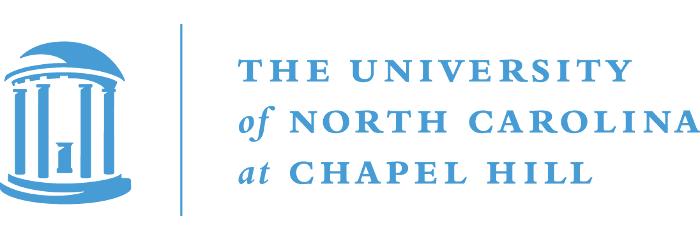 Quick Reference CardProblem ManagementProblem Management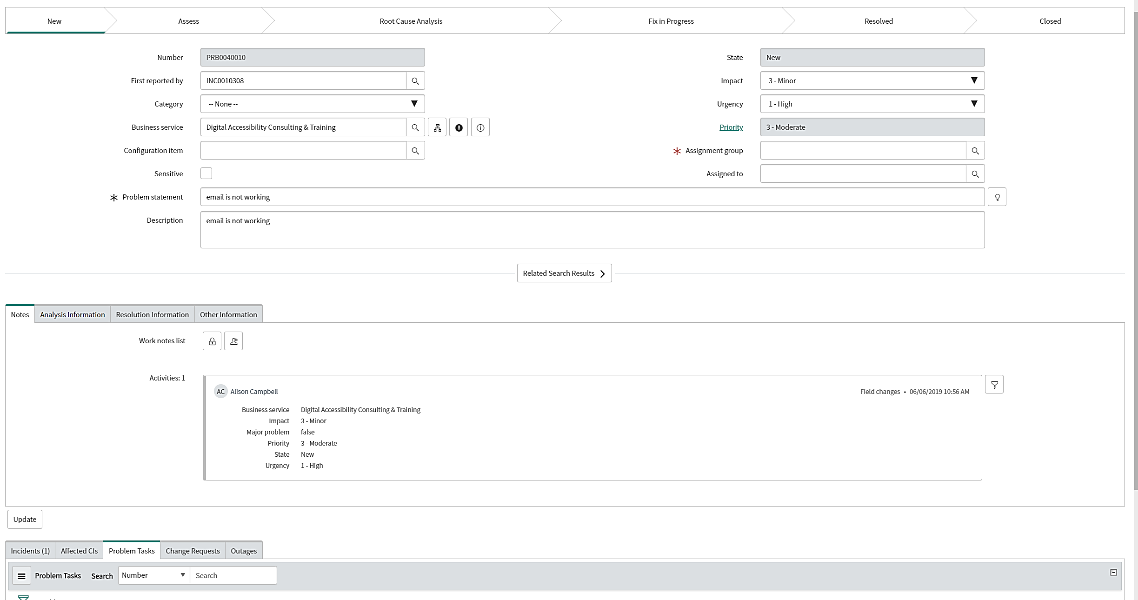 Goal of Problem ManagementDetails TabsProblem Header Fields & DefinitionsDetails Tabs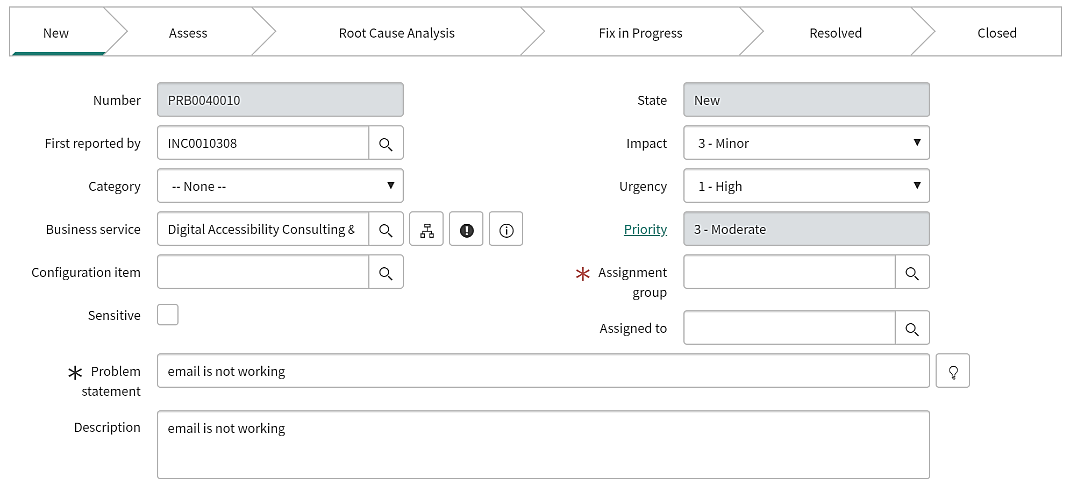 Details TabsRelated LinksAdditional Actions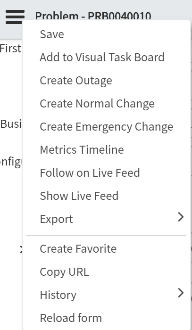 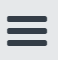 ang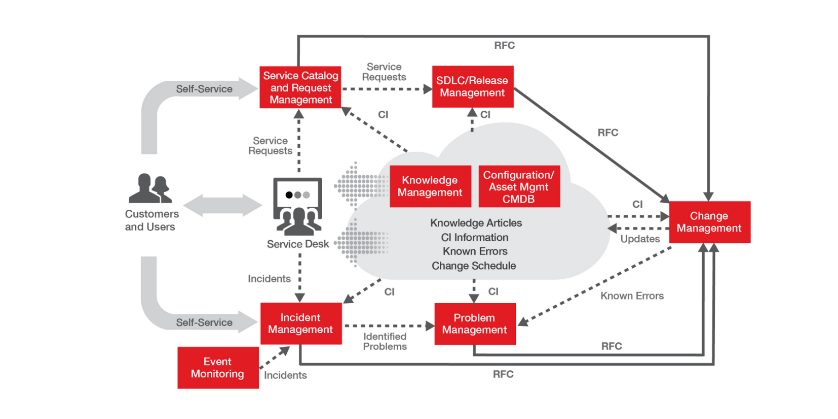 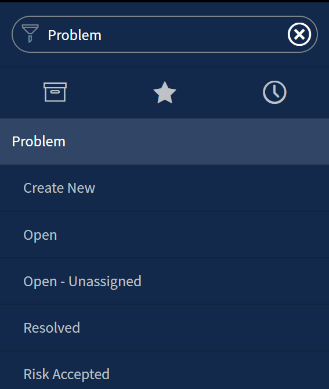 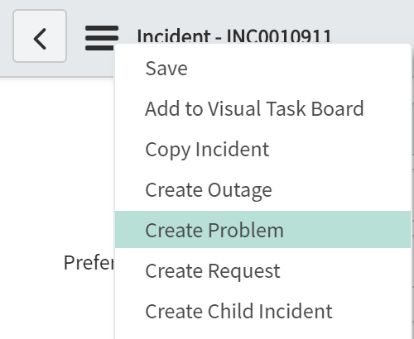 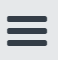 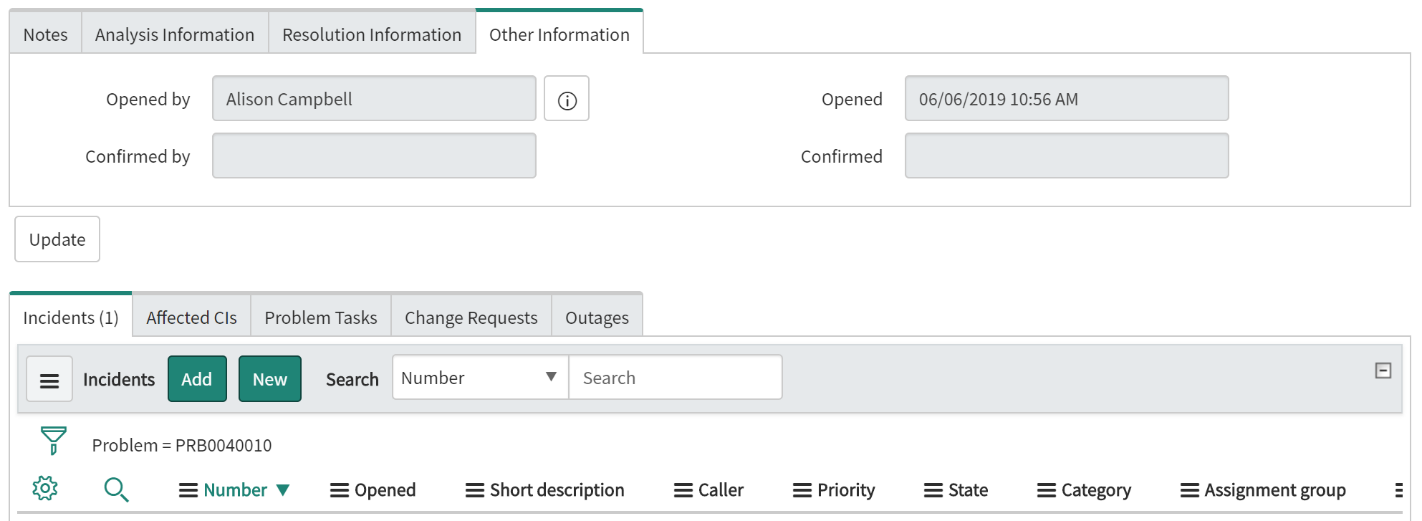 